CHINESE BIBLE MISSION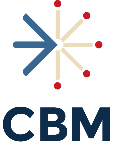 231 Market Place #532,  San Ramon, CA  94583  www.cbmglobal.orgChurch Team Application for CBM Summer ProjectsCONTACT DATA   (PERSON COMPLETING FORM)CHURCH DATATEAM LEADER DATA   Each church team must designate a Team Leader who will travel along with the team on the trip and is the primary shepherd for the group, overseeing the spiritual, logistical, relational and emotional needs of the team. PRE-FIELD TRAINING LEADER DATA   Each church will designate a Pre-Field Training Leader who will coordinate the pre-field training and preparations for the team. This person does not necessarily need to travel with the team.  TEAM MEMBERS DATA   Each church team may bring up to 25 members (not including the team leader). Participants must be age 18+, or minimum age 15+ with a designated chaperone/guardian participating on the team. Each participant age 14 and above must complete an Individual Application Form; the Spiritual Mentor/Pastor Reference Form requirement is waived when participating on a church team; a Peer Reference Form is still required.  Final acceptance of applicants on any team rests with Chinese Bible Mission. Please submit all Individual Application Forms along with the Church Team Application Form. CONNECTION TO CBMShare with us how God has led your church to consider partnership with CBM’s ministry. Why are you considering serving with Chinese Bible Mission?Are there any known obstacles concerning your church partnering with CBM?After reviewing “What We Believe” on the CBM website (see About > “Who We Are” at cbmglobal.org), are you in agreement with it?  I certify that the information contained in this application is true and complete to the best of my knowledge and understand that any false information on this application may be grounds for not accepting the church or any of its team members for this project.Signature: _____________________________________	Date: _________________________Date:Name:Email:Cell Phone:Other contact method:(WhatsApp, Line, Facebook, etc.)Role/Relationship to Church:Church Name:Website:Address:Phone: Denominational Affiliation:Denominational Affiliation:Denominational Affiliation:Pastor’s Name: Pastor’s Name: Email: Name:Email:Cell Phone:Other contact method:(WhatsApp, Line, Facebook, etc.)Role/Relationship to Church:Name:Email:Cell Phone:Other contact method:(WhatsApp, Line, Facebook, etc.)Role/Relationship to Church:Member #NameAge 18+(Y/ N)If minor Age 15+, name and relationship of chaperone123456789101112